Obec - Obecný úrad Malý Lapáš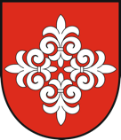 Hlavná ulica 87/4951 04 Malý LapášŽiadosť o vydanie potvrdenia o trvalom pobyte Podľa § 23, ods. 2 zákona č. 500/2004 o hlásení pobytu občanov Slovenskej republiky a registri obyvateľom Slovenskej republiky, žiadam o oznámenie a vydanie potvrdenia o mieste pobytu občana. Údaje o žiadateľovi: Meno a priezvisko žiadateľa: ..........................................................................................Rodné číslo: ......................................... Číslo OP: ............................................ Bydlisko: ......................................................................................................................... Potvrdenie sa týka:Meno a priezvisko: .......................................................................................................... Bydlisko: .......................................................................................................................... Dátum narodenia: ................................................. Meno a priezvisko: .......................................................................................................... Bydlisko: .......................................................................................................................... Dátum narodenia: ................................................. Meno a priezvisko: .......................................................................................................... Bydlisko: .......................................................................................................................... Dátum narodenia: ................................................. Meno a priezvisko: .......................................................................................................... Bydlisko: .......................................................................................................................... Dátum narodenia: ................................................. Odôvodnenie žiadosti: ........................................................................................................................................... ........................................................................................................................................... V Malom Lapáši, dňa ............................ 				 .............................................								 	           podpis žiadateľaV zmysle zákona č. 18/2018 Z. z. o ochrane osobných údajov a o zmene a doplnení zákonov v znení skorších predpisov dávam súhlas Obci Malý Lapáš na spracovanie údajov, ktoré som uviedol/la v žiadosti o vydanie potvrdenia o TP a svojím podpisom potvrdzujem správnosť uvedených údajov. Správny poplatok vo výške 5€ (podľa zákona č. 145/1995) o správnych poplatkoch.